H O L I P O O L – C Z    Aquaplan-Unikonzept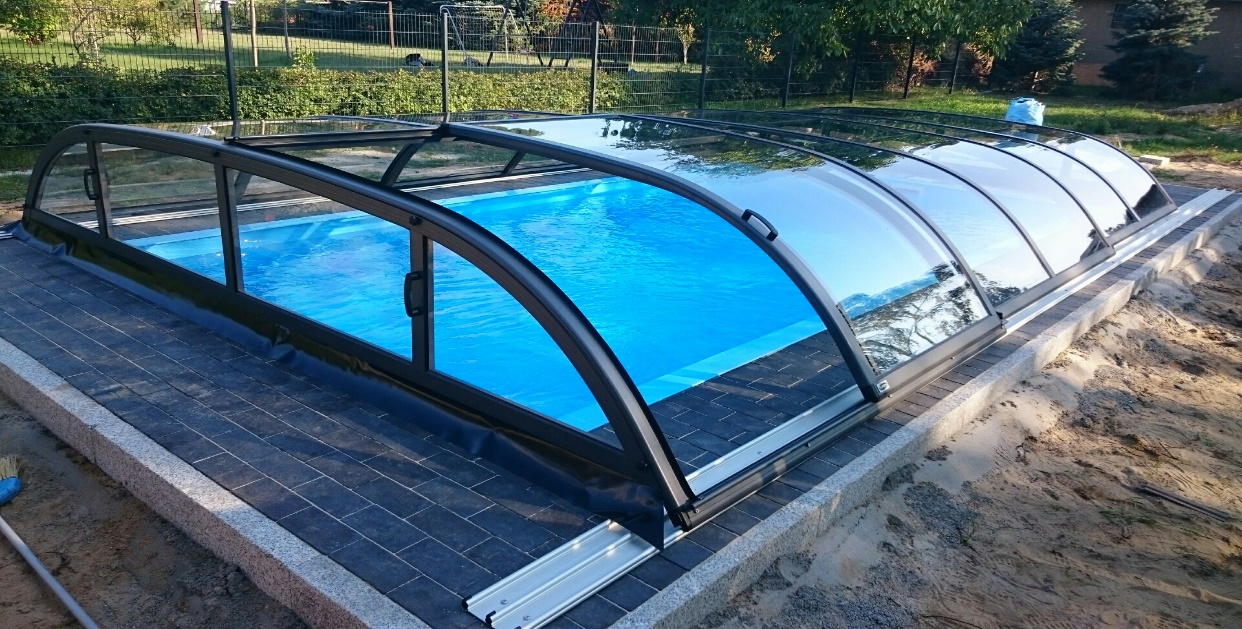 PP-Schwimmbäder - KomplettangeboteUnser Pool-Gesamtpaket enthält: 1 PP-Pool + 1 ALBIXON-Pool-Überdachung + der gesamt-erforderl. Pooltechnik  inkl. kostenloser Vormontage aller Einbauteile und Rohrleitungen - wasserseitig - Die Transportkosten werden gesondert berechnet.1 PP-Schwimmbecken nach Größe ihrer Wahl - rechteckig 90° - PP-8mm-Hellblau (Weiß 200,00€ Aufpreis) - Pool mit 14cm PP-Beckenrand (Auch ohne Beckenrand lieferbar!) – 1 innenliegende Ecktreppe Rundstufen- oder gerade Stufen diagonal über Eck (Ecke frei wählbar!)                                                                                                                            PP-Außenwand-Sicherheitsstabilisatoren Abstand a 60cm inkl. je 3 Armierungslöcher Dm10mm - 1 Sandfilteranlage ASTRAL inkl. einer leistungsorientierten Sena bzw. Viktoria-Plus-Pumpe- 1 Skimmer 17,5l- 2 Einlaufdüsen + 1 Zirkulationsdüse unter der Treppe für die Durchflutung des unteren Poolwasserbereiches- PE/Flexrohrleitung Dm 50mm- Alle örtlich erforderliche Bau- und Montageteile - 1 Kugelventil-Bypass-Anschluss für eine ext. Wärmequelle- 1 LED Unterwasserscheinwerfer LumiPlus Weiß 24W inkl. Trafo / LED RGB gg. AufpreisAuf Kundenwunsch: Kostenlose Vormontage aller Pool-Einbauteile und Rohrleitungen- werkseitig ohne Gewährleistungsanspruch - da Trockenverlegung ohne Testmöglichkeit - der Einbau der Pooltechnik erfolgt ohne Elektro-Anschluss.1 sehr hochwertige Pool-Überdachung vom europäischen Marktführer ALBIXON – je nach ÜD-Modell – mit abschließbarer Schiebetür Kindersicherung – 250cm Verlängerungsschienen – Liefervariante BOX/Selbstbausatz in einer Holzbox Optional kann die Überdachung gegen Aufpreis in der Liefervariante NOBOX/alle Trägermodule sind bereits werkseitig vormontiert, angeboten werden.Die Transport/Lieferkosten werden von unseren Speditionen gesondert kalkuliert!Eine zeitunabhängige Korrektur dieser Angebote behält sich HOLIPOOL-CZ bedingt durch betriebswirtschaftliche Änderungen vor!